Сведения о страховой медицинской организации в АрхангельскеСведения о страховой медицинской организации в Архангельске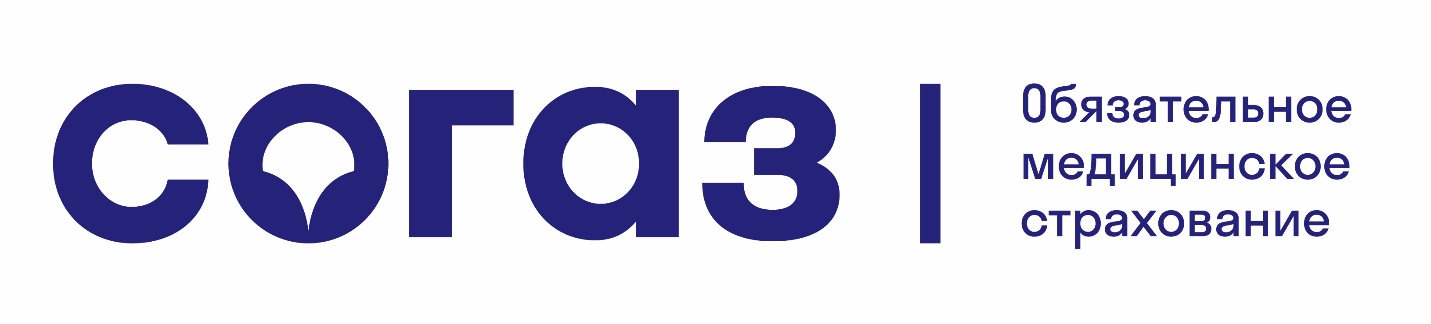 Наименование полное:Архангельский филиал АО «Страховая компания «СОГАЗ-Мед»Адрес юридический:Адрес: 163069, г. Архангельск, ул. Набережная Северной Двины, д. 112/3Телефон:Круглосуточный контакт-центр: 8-800-100-07-02 Форма собственности:Акционерное обществоРуководитель:директор Руссу Елена ВикторовнаЭлектронная почта:sogaz-med@sogaz-med.ruWeb-сайт:www.sogaz-med.ruСведения о страховой медицинской организации в АрхангельскеСведения о страховой медицинской организации в АрхангельскеНаименование полное:Филиал ООО «Капитал Медицинское Страхование» в Архангельской областиАдрес юридический:163000, г. Архангельск, пл.Ленина, д.4Форма собственности:Общество с ограниченной ответственностьюРуководитель:Директор филиала: Мосеев Максим Иванович, тел. 8-800-100-81-02Электронная почта:mailto:oms.arhangelsk@kapmed.ruWeb-сайт:http://kapmed.ru